Is de beschikbare woning bouwvallig ja of nee?Plaats rookmelders in verkeersruimte (voldoende, beter en het best is in alle ruimten een rookmelder waar brand kan ontstaan.) 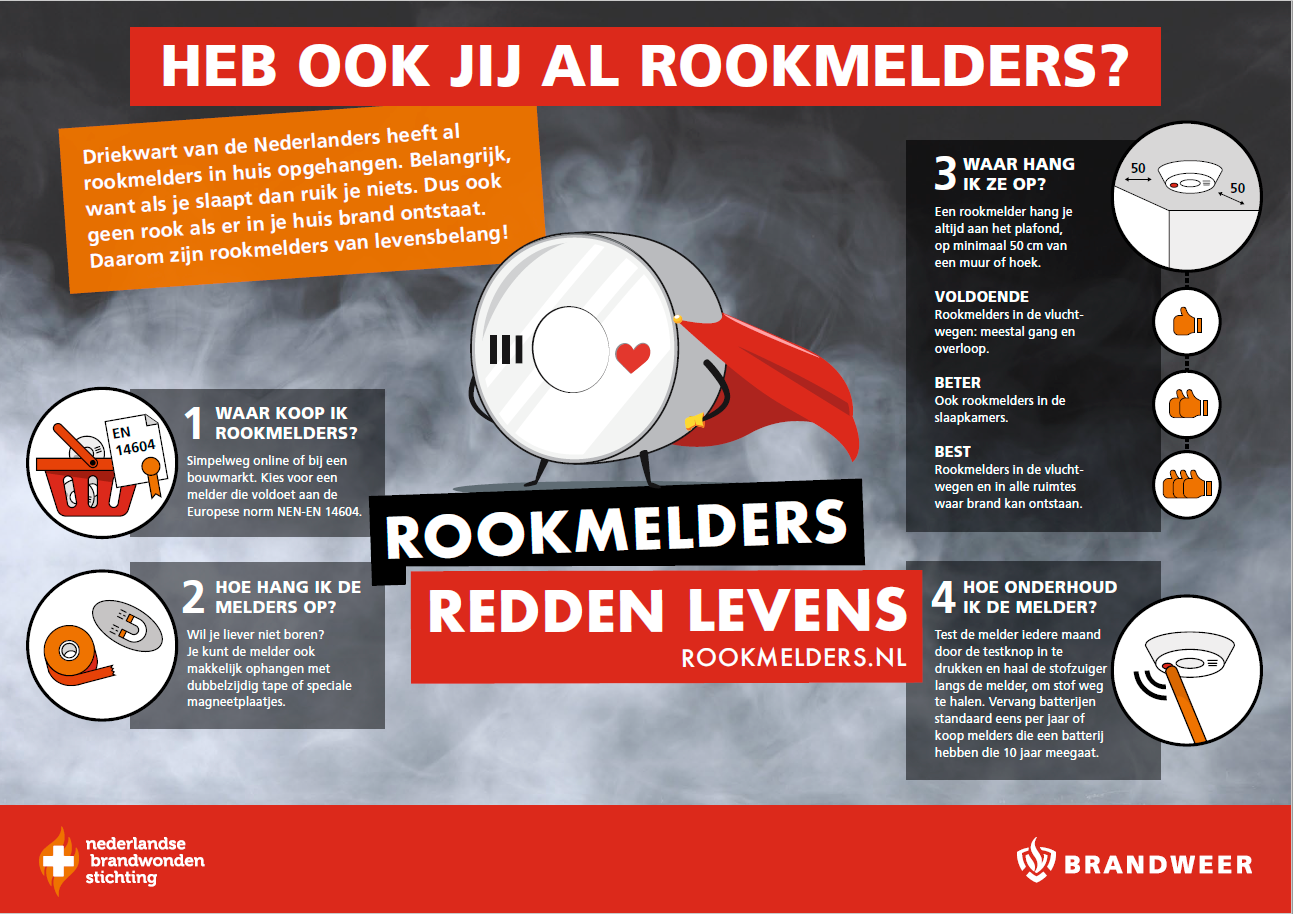 Zorg bij het koken dat er een blusmiddel en of blusdeken beschikbaar is.Zijn de vluchtwegen voldoende ja of nee? Laat de CV installatie onderhouden en of controleren. Plaats een CO melder nabij de Cv-installatie. Ontruimingsinstructie met pictogrammen (Standaard uitrukvoorstel, geen planvorming intekenen.)Woningen (gezondheid) Bij langdurige leegstand let op Legionella, doorspoelen van de waterleidingen.Controleer of de woning goed geventileerd wordt. Checklist Vluchtelingen opvang woningenChecklist Vluchtelingen opvang woningenChecklist Vluchtelingen opvang woningenChecklist Vluchtelingen opvang woningenChecklist Vluchtelingen opvang woningenChecklist Vluchtelingen opvang woningenAan:-Van:J.M. van WijgerdenOnderwerp:Checklist vluchtelingen opvang woningen Datum:20 maart 2022Woningen (brandveiligheid)Woningen (brandveiligheid)Woningen (brandveiligheid)Woningen (brandveiligheid)Woningen (brandveiligheid)Woningen (brandveiligheid)